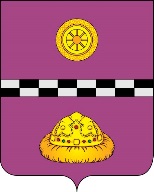 РЕШЕНИЕКЫВКÖРТÖДО направлении проекта Закона Республики Коми«Об упразднении населенного пункта Седъюдор, расположенного на территории Княжпогостского района Республики Коми, и внесении в связи с этим изменений в некоторые законы Республики Коми»В соответствии с постановлением Государственного Совета Республики Коми от 23.03.2023 № VII-7/26 «О проекте закона Республики Коми № 22-23 «Об упразднении населенного пункта Седъюдор, расположенного на территории Княжпогостского района Республики Коми, и внесении в связи с этим изменений в некоторые законы Республики Коми» и на основании Решения Совета муниципального района «Княжпогостский» от 25.11.2021 № 220 «О поддержке инициативы о поддержке инициативы Совета сельского поселения «Мещура» об упразднении поселка сельского типа Седъюдор и о законодательной инициативе Совета муниципального района «Княжпогостский» по вопросу упразднения поселка сельского типа Седъюдор», Совет муниципального района «Княжпогостский» РЕШИЛ:1. Внести в Государственный Совет Республики Коми для рассмотрения во втором чтении доработанный проект закона Республики Коми «Об упразднении населенного пункта Седъюдор, расположенного на территории Княжпогостского района Республики Коми, и внесении в связи с этим изменений в некоторые законы Республики Коми» взамен ранее направленного (от 31.10.2023 года № 01-34/145) (прилагается).2. Поручить Главе муниципального района «Княжпогостский» - руководителю администрации А.Л. Немчинову направить доработанный проект закона Республики Коми «Об упразднении населенного пункта Седъюдор, расположенного на территории Княжпогостского района Республики Коми, и внесении в связи с этим изменений в некоторые законы Республики Коми» в Государственный Совет Республики Коми для рассмотрения во втором чтении.3. Назначить официальным представителем Совета муниципального района «Княжпогостский» при рассмотрении во втором чтении данного проекта закона Республики Коми в Государственном Совете Республики Коми и его органах Главу муниципального района «Княжпогостский» -руководителя администрации А.Л. Немчинова.4. Настоящее решение вступает в силу со дня его принятия.Глава МР «Княжпогостский» -руководитель администрации                                                                  А.Л. НемчиновПредседатель Совета МР «Княжпогостский»                                             Ю.В. Ганова